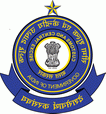 GOVERNMENT OF INDIAOFFICE OF THE ASSISTANT COMMISSIONER,CENTRAL GST &CENTRAL EXCISE, BALASORE DIVISION, BHASKARGANJ-A,WHITE HOUSE LANE, BALASORE-756001TENDER NOTICE(Extension of Time)Date: 22.04.2019The last date and time for submission of Tenderfor supplying vehicles along with drivers for the Office of the Assistant Commissioner, CGST & Central Excise,  Balasore Division,  againstTender Notice dated 25.03.2019  issued vide C. No V(30)10/Misc/Vehicle/BLS/2019 (extended to 22.04.2019) has been further extended from 22.04.2019 by 12:00 hrs to 06.05.2019 by 12:00 hrs.	All the remaining conditions mentioned in the previous notice remain unaltered.The date and time of opening of tenders has been postponed to 06.05.2019 at 15:00 hrs (at the Office of the Assistant Commissioner, CGST & CentralExcise, Balasore Division, Balasore). Sd/- Kunal KumarAssistant Commissioner C.No. V(30)10/Misc/Vehicle/BLS/2019/				22.04.2019Copy to :- 1) The Superintendent (Computer Cell), CGST & Central Excise,  Bhubaneswar Commissionerate, Rajaswavihar, Vanivihar, Bhubaneswar  for posting the said Tender Notice on the Departmental website immediately. 2) Notice Board. Kunal KumarAssistant Commissioner 